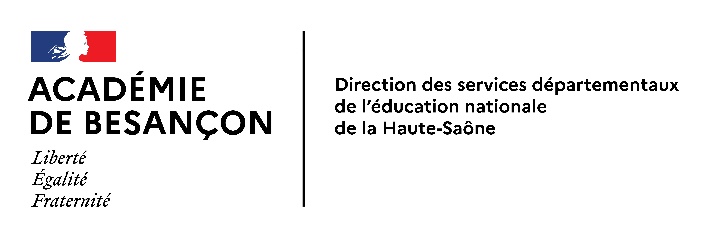 Document à retourner à la division des personnels enseignants Nom : …………………………………Prénom : ………………………… Téléphone : ……………………………………………
Date de naissance : …………………….	Courriel : ………………………………………………Adresse prise en compte en cas d’affectation hors-vœux : ………………………………………….………………………...Téléphone personnel : …………………………Poste occupé actuellement : .........................................................................................……………………………………….Si vous avez demandé à travailler à temps partiel, indiquer la quotité : ……….. %Classer les regroupements de communes (cf. fiche 5) et les catégories de postes par ordre préférentiel, en complétant les cases souhaitées de 1 jusqu’à 30 au maximum. Exemple : si l’affectation souhaitée en priorité est située en maternelle dans le regroupement de Jussey, inscrire 1 dans la case correspondante.Regroupements de communesmaternelleélémentaireASHremplaçantAmblansAmanceArc-lès-GrayBoultChampagneyChamplitteDampierre-sur-SalonFaucogneyFaverneyFougerollesFresnes-Saint-MamèsGrayGyHéricourtJusseyLureLuxeuil ILuxeuil IIMarnayMéliseyMontbozonNoidans-lès-VesoulPesmesRiozScey-sur-SaôneSaint-Loup-sur-SemouseVauvillersVesoul AVesoul BVesoul CVillersexelVitrey-sur-Mance